Об утверждении типовой формы Соглашения (договора) о предоставлении из бюджета Новониколаевского сельского поселения Калининского района субсидии юридическим лицам (за исключением государственных (муниципальных) учреждений) – производителям товаров, работ, услуг в сфере жилищно-коммунального хозяйства, оказывающим коммунальные услуги потребителям Новониколаевского сельского поселения Калининского района, на возмещение затрат, связанных с погашением задолженности за потребленные топливно-энергетические ресурсыВ соответствии с подпунктом "ж" пункта 3 раздела 2 Общих требований к нормативным правовым актам, муниципальным правовым актам, регулирующим предоставление из бюджетов субъектов Российской Федерации, местных бюджетов субсидий, в том числе грантов в форме субсидий, юридическим лицам, индивидуальным предпринимателям, а также физическим лицам – производителям товаров, работ, услуг и проведение отборов получателей указанных субсидий, в том числе грантов в форме субсидий, утвержденных Постановлением Правительства Российской Федерации от 25.10.2023 № 1782 “Об утверждении общих требований к нормативным правовым актам, муниципальным правовым актам, регулирующим предоставление из бюджетов субъектов Российской Федерации, местных бюджетов субсидий, в том числе грантов в форме субсидий, юридическим лицам, индивидуальным предпринимателям, а также физическим лицам - производителям товаров, работ, услуг и проведение отборов получателей указанных субсидий, в том числе грантов в форме субсидий”, статьи 6 Бюджетного кодекса РФ, в целях установления условий и порядка предоставления субсидий:1. Утвердить типовую форму Соглашения (договора) о предоставлении из бюджета Новониколаевского сельского поселения Калининского района субсидии юридическим лицам (за исключением государственных (муниципальных) учреждений) – производителям товаров, работ, услуг в сфере жилищно-коммунального хозяйства, оказывающим коммунальные услуги потребителям Новониколаевского сельского поселения Калининского района, на возмещение затрат, связанных с погашением задолженности за потребленные топливно-энергетические ресурсы согласно приложению (прилагается).2.   Контроль за исполнением постановления оставляю за собой.3.   Постановление вступает в силу со дня подписания.Глава Новониколаевского сельского поселенияКалининского района	           И.Г. ДудкаПриложение УТВЕРЖДЕНА                                                                          распоряжением администрации Новониколаевского сельскогопоселения Калининского района                                                                                 от 11.03.2024   № 22 ФОРМА Соглашение (договор) № о предоставлении из бюджета Новониколаевского сельского поселения Калининского района субсидии юридическим лицам (за исключением государственных (муниципальных) учреждений) – производителям товаров, работ, услуг в сфере жилищно-коммунального хозяйства, оказывающим коммунальные услуги потребителям Новониколаевского сельского поселения Калининского района, на возмещение затрат, связанных с погашением задолженности за потребленные топливно-энергетические ресурсыст-ца Новониколаевская                                     "____"_______________ 20__ г.                                        Администрация Новониколаевского сельского поселения Калининского района, именуемый в дальнейшем "Главный распорядитель бюджетных средств", в лице главы Новониколаевского сельского поселения __________________________, действующего на основании Устава с одной стороны, и муниципальное унитарное предприятие ____________________ в лице директора ________________________ действующего на основании ______________, именуемое в дальнейшем "Получатель субсидии", с другой стороны, вместе именуемые "Стороны", в соответствии Бюджетным кодексом Российской Федерации , постановлением Администрации Новониколаевского сельского поселения от __.______.20__ N "Об утверждении Порядка предоставлении из бюджета Новониколаевского сельского поселения юридическим лицам (за исключением государственных (муниципальных) учреждений)-производителям товаров, работ, услуг в сфере жилищно-коммунального хозяйства, оказывающим коммунальные услуги потребителям Новониколаевского сельского поселения, на возмещение затрат, связанных с погашением задолженности за потребленные топливно-энергетические ресурсы" (далее - Порядок предоставления Субсидии) заключили настоящее Соглашение о нижеследующем: Предмет Соглашения1.1. Предметом настоящего Соглашения является предоставление из бюджета Новониколаевского сельского поселения в 20__ году субсидии (далее - Субсидия).1.1.1. юридическому лицу (за исключением (государственного) муниципального учреждения) - производителю товаров, работ, услуг, связанных с оказанием услуг в сфере теплоснабжения, водоснабжения и водоотведения, оказывающим коммунальные услуги потребителям Новониколаевского сельского поселения, на возмещение затрат, связанных с погашением задолженности за потребленные топливно-энергетические ресурсы (далее - Субсидия):1.1.1.1. за потребленную электрическую энергию по договору поставки электрической энергии;1.1.1.2. за потребленное(ый) топливо (газ) по договору поставки топлива (газа) (нужное указать). 2. Финансовое обеспечение предоставления Субсидии 2.1. Субсидия предоставляется Получателю на цели, указанные в разделе I настоящего Соглашения, в общем размере __________(_____________)    							  (сумма цифрами)	 (сумма прописью)  в том числе:2.1.1. в пределах лимитов бюджетных обязательств, доведенных администрации Новониколаевского сельского поселения как получателю местного бюджета по кодам классификации расходов (далее - коды БК) бюджета Новониколаевского сельского поселения (далее - местный бюджет) в следующем размере:в 20__ году _________(____________) рублей__ копеек; по коду БК_______;	    сумма цифрами) (сумма прописью) 3. Условия и порядок предоставления Субсидии 3.1. Субсидия предоставляется в соответствии с Порядком предоставления Субсидии:3.1.1. на цели, указанные в разделе 1 настоящего Соглашения;3.1.2. при представлении Получателем в Администрацию поселения документов, подтверждающих факт произведенных Получателем, затрат, связанных с погашением задолженности за потребленные топливно-энергетические ресурсы, на возмещение которых предоставляется Субсидия в соответствии с установленной приложением 1 к Порядку предоставления Субсидии форме;3.2. Субсидия предоставляется при соблюдении иных условий, в том числе:3.2.1. получатель субсидии относится к категории получателей субсидии, указанной в пункте 1.3 Порядка;3.2.2. фактической реализации услуг электроснабжения, теплоснабжения, водоснабжения и водоотведения потребителям Новониколаевского сельского поселения по регулируемым тарифам (в соответствии с законодательством Российской Федерации);3.2.3. наличия задолженности за потребленные топливно-энергетические ресурсы на дату обращения в Администрацию поселения;3.2.4. на первое число месяца, предшествующего месяцу, в котором планируется заключение Соглашения, получатели должны:- участник отбора не является иностранным юридическим лицом, в том числе местом регистрации которого является государство или территория, включенные в утвержденный Министерством финансов Российской Федерации перечень государств и территорий, используемых для промежуточного (офшорного) владения активами в Российской Федерации (далее - офшорные компании), а также российским юридическим лицом, в уставном (складочном) капитале которого доля прямого или косвенного (через третьих лиц) участия офшорных компаний в совокупности превышает 25 процентов (если иное не предусмотрено законодательством Российской Федерации). При расчете доли участия офшорных компаний в капитале российских юридических лиц не учитывается прямое и (или) косвенное участие офшорных компаний в капитале публичных акционерных обществ (в том числе со статусом международной компании), акции которых обращаются на организованных торгах в Российской Федерации, а также косвенное участие офшорных компаний в капитале других российских юридических лиц, реализованное через участие в капитале указанных публичных акционерных обществ;-  участник отбора не находится в перечне организаций, в отношении которых имеются сведения об их причастности к экстремистской деятельности или терроризму;-  участник отбора не находится в составляемых в рамках реализации полномочий, предусмотренных главой VII Устава ООН, Советом Безопасности ООН или органами, специально созданными решениями Совета Безопасности ООН, перечнях организаций, связанных с террористическими организациями и террористами или с распространением оружия массового уничтожения;-  участник отбора не получает средства из бюджета Новониколаевского сельского поселения Калининского района в соответствии с правовым актом, на основании иных муниципальных правовых актов на цели, установленные пунктом 3 настоящего Порядка;-  участник отбора не является иностранным агентом в соответствии с Федеральным законом "О контроле за деятельностью лиц, находящихся под иностранным влиянием";-  у участника отбора на едином налоговом счете отсутствует или не превышает размер, определенный пунктом 3 статьи 47 Налогового кодекса Российской Федерации, задолженность по уплате налогов, сборов и страховых взносов в бюджеты бюджетной системы Российской Федерации;-  у участника отбора отсутствуют просроченная задолженность по возврату в бюджет Новониколаевского сельского поселения Калининского района иных субсидий, бюджетных инвестиций, а также иная просроченная (неурегулированная) задолженность по денежным обязательствам перед Новониколаевским сельским поселением Калининского района; - участник отбора, являющийся юридическим лицом, не находится в процессе реорганизации (за исключением реорганизации в форме присоединения к юридическому лицу, являющемуся участником отбора, другого юридического лица), ликвидации, в отношении его не введена процедура банкротства, деятельность участника отбора не приостановлена в порядке, предусмотренном законодательством Российской Федерации;- участник отбора соответствует критериям отбора, установленным пунктом 14 Порядка предоставления Субсидии.3.3. Перечисление Субсидии осуществляется единовременно на счет Получателя, открытый в ______________________________________________,(наименование учреждения Центрального банка Российской Федерации или кредитной организации)не позднее 10 рабочего дня, следующего за днем заключения настоящего Соглашения.Взаимодействие Сторон 4.1. Администрация поселения обязуется:4.1.1. обеспечить предоставление Субсидии в соответствии с разделом 3 настоящего Соглашения;4.1.2. осуществлять проверку представляемых Получателем документов, указанных в пункте 3.1.2, настоящего Соглашения, в том числе на соответствие их Порядком предоставления Субсидии, в течение 10 (десяти) рабочих дней со дня их получения от Получателя;4.1.3. обеспечивать перечисление Субсидии на счет Получателя, указанный в пункте 3.3 настоящего Соглашения;4.1.4. осуществлять проверку представляемого Получателем отчета об использовании субсидии на возмещение затрат, связанных с погашением задолженности за потребленные топливно-энергетические ресурсы, осуществляющим свою деятельность в сфере электроснабжения, тепловодоснабжения, водоотведения и оказывающим коммунальные услуги населению Новониколаевского сельского поселения по форме, установленной приложением 4 к Порядку предоставления Субсидии;4.1.5. осуществлять контроль за соблюдением Получателем порядка, целей и условий предоставления Субсидии, установленных Порядком предоставления Субсидии и настоящим Соглашением, в том числе в части достоверности представляемых Получателем в соответствии с настоящим Соглашением сведений, путем проведения плановых и (или) внеплановых проверок на основании документов, представленных Получателем по запросу Администрации поселения в соответствии с пунктом 4.3.2. настоящего Соглашения, достижения показателей результативности;4.1.6. в случае установления Администрацией поселения или получения от органа муниципального финансового контроля информации о факте(ах) нарушения Получателем порядка, целей и условий предоставления Субсидии, предусмотренных Порядком предоставления Субсидии и настоящим Соглашением, в том числе указания в документах, представленных Получателем в соответствии с настоящим Соглашением, недостоверных сведений направлять Получателю требование об обеспечении возврата Субсидии в местный бюджет в размере и в сроки, определенные в указанном требовании;4.1.7. рассматривать предложения, документы и иную информацию, направленную Получателем, в том числе в соответствии с пунктом 4.4.1 настоящего Соглашения, в течение 10 (десяти) рабочих дней со дня их получения и уведомлять Получателя о принятом решении (при необходимости);4.1.8. направлять разъяснения Получателю по вопросам, связанным с исполнением настоящего Соглашения, в течение 3 (трех) рабочих дней со дня получения обращения Получателя в соответствии с пунктом 4.4.2 настоящего Соглашения;4.1.9. выполнять иные обязательства в соответствии с бюджетным законодательством Российской Федерации и Порядком предоставления Субсидии.4.2. Администрация поселения вправе:4.2.1. принимать решение об изменении условий настоящего Соглашения, в том числе на основании информации и предложений, направленных Получателем в соответствии с пунктом 4.4.1 настоящего Соглашения, включая уменьшение размера Субсидии, а также увеличение размера Субсидии при наличии неиспользованных лимитов бюджетных обязательств, указанных в пункте 2.1 настоящего Соглашения, и при условии предоставления Получателем информации, содержащей финансово-экономическое обоснование данного изменения;4.2.2. запрашивать у Получателя документы и информацию, необходимые для осуществления контроля за соблюдением Получателем порядка, целей и условий предоставления Субсидии, установленных Порядком предоставления Субсидии и настоящим Соглашением, в соответствии с пунктом 4.1.6 настоящего Соглашения;4.2.3. осуществлять иные права в соответствии с бюджетным законодательством Российской Федерации и Порядком предоставления Субсидии.4.3. Получатель обязуется:4.3.1. представлять в Администрацию поселения документы, установленные пунктом 3.1.2, настоящего Соглашения;4.3.2. в течение 10 (десяти) рабочих дней, с момента перечисления Администрацией поселения денежных средств, предоставлять в Администрацию поселения отчет об использовании субсидии по форме согласно приложению 4 к Порядку предоставления субсидии, с приложением следующих документов:- платежного поручения об оплате гарантирующему поставщику за электрическую энергию, топливо (газ) (с отметкой банка);- акта сверки взаимных расчётов с гарантирующими поставщиками: электрической энергии, топлива (газа);- достижения показателей результативности4.3.3. направлять по запросу Администрации поселения документы и информацию, необходимые для осуществления контроля за соблюдением порядка, целей и условий предоставления Субсидии в соответствии с пунктом 4.2.2 настоящего Соглашения, в течение 5 (пяти) рабочих дней со дня получения указанного запроса;4.3.3.1. устранять факт(ы) нарушения порядка, целей и условий предоставления Субсидии в сроки, определенные в указанном требовании;4.3.3.2. возвращать в местный бюджет Субсидию в размере и в сроки, определенные в указанном требовании;4.3.4. обеспечивать полноту и достоверность сведений, представляемых в Администрацию поселения в соответствии с настоящим Соглашением;4.3.5. выполнять иные обязательства в соответствии с бюджетным законодательством Российской Федерации и Порядком предоставления Субсидии, в том числе:- предоставить согласие соответственно получателей субсидий и лиц, являющихся поставщиками (подрядчиками, исполнителями) по договорам (соглашениям), заключенным в целях исполнения обязательств по настоящему Соглашению о предоставлении субсидий (за исключением муниципального учреждения), на осуществление главным распорядителем (распорядителем) бюджетных средств, предоставившим субсидии, и органами муниципального финансового контроля проверок соблюдения ими условий, целей и порядка предоставления субсидий;обеспечить условия для проведения необходимых контрольных мероприятий Администрацией поселения, органами муниципального финансового контроля;при наличии, не использованных остатков субсидии, произвести возврат не позднее 31 декабря отчетного финансового года;обязуется не приобретать за счет субсидии иностранную валюту;обязуется вернуть субсидию в бюджет поселения в течение 3 (трех) банковских дней с момента получения требования о возврате денежных средств, в случаях, установленных разделом 5 Порядка предоставления Субсидии.4.4. Получатель вправе:4.4.1. направлять в Администрацию поселения предложения о внесении изменений в настоящее Соглашение, в том числе в случае установления необходимости изменения размера Субсидии с приложением информации, содержащей финансово-экономическое обоснование данного изменения;4.4.2. обращаться в Администрацию поселения в целях получения разъяснений в связи с исполнением настоящего Соглашения;4.4.3. осуществлять иные права в соответствии с бюджетным законодательством Российской Федерации и Порядком предоставления Субсидии. 5. Ответственность Сторон 5.1. В случае неисполнения или ненадлежащего исполнения своих обязательств по настоящему Соглашению Стороны несут ответственность в соответствии с законодательством Российской Федерации.5.2.Предприятие несет ответственность за достоверность предоставляемых сведений об использовании средств, представляемых по настоящему Соглашению.5.3. Иные положения об ответственности за неисполнение или ненадлежащее исполнение Сторонами обязательств по настоящему Соглашению. 6. Иные условия В случае нарушения Получателем Субсидии условий, целей и порядка предоставления субсидий, установленных Порядком, непредставления отчета об использовании Субсидии представления недостоверных сведений, повлекших необоснованное получение Субсидии, Получатель обязан возвратить Субсидию в бюджет поселения в порядке и сроки, установленные Порядком.При отказе от добровольного возврата, указанные средства взыскиваются в судебном порядке в соответствии с законодательством Российской Федерации. 7. Заключительные положения7.1. Споры, возникающие между Сторонами в связи с исполнением настоящего Соглашения, решаются ими, по возможности, путем проведения переговоров с оформлением соответствующих протоколов или иных документов. При не достижении согласия споры между Сторонами решаются в судебном порядке.7.2. Настоящее Соглашение вступает в силу с даты его подписания лицами, имеющими право действовать от имени каждой из Сторон и действует до полного исполнения Сторонами своих обязательств по настоящему Соглашению.7.3. Изменение настоящего Соглашения, в том числе в соответствии с положениями пункта 4.2.1 настоящего Соглашения, осуществляется по соглашению Сторон.7.4. Расторжение настоящего Соглашения возможно в случае:7.4.1. реорганизации или прекращения деятельности Получателя;7.4.2. нарушения Получателем порядка, целей и условий предоставления Субсидии, установленных Порядком предоставления Субсидии и настоящим Соглашением;7.5. Документы и иная информация, предусмотренные настоящим Соглашением, могут направляться Сторонами заказным письмом с уведомлением о вручении либо вручением представителем одной Стороны подлинников документов, иной информации представителю другой Стороны.7.6. Настоящее Соглашение заключено Сторонами в форме бумажного документа в двух экземплярах, по одному экземпляру для каждой из Сторон. 8. Платежные реквизиты Сторон  Подписи Сторон Глава Новониколаевского сельского поселенияКалининского района	        И.Г.  Дудка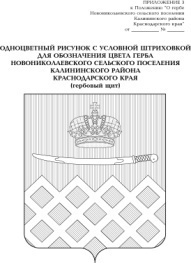 АДМИНИСТРАЦИЯ НОВОНИКОЛАЕВСКОГО СЕЛЬСКОГО ПОСЕЛЕНИЯ КАЛИНИНСКОГО РАЙОНААДМИНИСТРАЦИЯ НОВОНИКОЛАЕВСКОГО СЕЛЬСКОГО ПОСЕЛЕНИЯ КАЛИНИНСКОГО РАЙОНААДМИНИСТРАЦИЯ НОВОНИКОЛАЕВСКОГО СЕЛЬСКОГО ПОСЕЛЕНИЯ КАЛИНИНСКОГО РАЙОНААДМИНИСТРАЦИЯ НОВОНИКОЛАЕВСКОГО СЕЛЬСКОГО ПОСЕЛЕНИЯ КАЛИНИНСКОГО РАЙОНАПОСТАНОВЛЕНИЕПОСТАНОВЛЕНИЕПОСТАНОВЛЕНИЕПОСТАНОВЛЕНИЕот  11.03.2024№22ст-ца Новониколаевскаяст-ца Новониколаевскаяст-ца Новониколаевскаяст-ца НовониколаевскаяАдминистрация Новониколаевского сельского поселения Сокращенное наименование Получателя Администрация Новониколаевского сельского поселенияНаименование Получателя ОГРН, ОКТМО ОГРН, ОКТМО Место нахождения: Место нахождения: ИНН/КПП ИНН/КПП Платежные реквизиты: Платежные реквизиты: Наименование учреждения Банка России, БИКРасчетный счетНаименование территориального органа Федерального казначейства, в котором открыт лицевой счетЛицевой счет Наименование учреждения Банка России, БИК Расчетный счет Администрация Новониколаевского сельского поселенияСокращенное наименованиеПолучателя ___________/_________________(подпись) (ФИО) ___________/________________(подпись) (ФИО) 